Администрация Дзержинского районаКрасноярского краяПОСТАНОВЛЕНИЕс. Дзержинское19.04.2022										№ 228-пО внесении изменений в постановление от 07.02.2013 № 101-п 
«Об утверждении Положения об оплате труда работников муниципального бюджетного учреждения «Дзержинский многопрофильный молодежный центр»В соответствии со статьей 144 Трудового кодекса Российской Федерации, статьей 86 Бюджетного кодекса Российской Федерации, статьей 53 Федерального закона от 06.10.2003 № 131-ФЗ «Об общих принципах организации местного самоуправления в Российской Федерации», Решением Дзержинского районного Совета депутатов от 18.04.2022 № 16-108 Р
«О внесении изменений в решение «О районном бюджете на 2022 год и плановый период 2023-2024 годов», руководствуясь ст. 33, 35 Устава Дзержинского района, ПОСТАНОВЛЯЮ:1. Внести в постановление администрации Дзержинского района от 07.02.2013 года № 101-п «Об утверждении Положения об оплате труда работников муниципального бюджетного учреждения «Дзержинский многопрофильный молодежный центр» следующие изменения:- приложение № 1 к Положению об оплате труда работников МБУ «Дзержинский ММЦ» изложить в новой редакции согласно приложению, к настоящему постановлению.2. Контроль за исполнением настоящего постановления, возложить на заместителя главы района по общественно-политическим вопросам
Гончарика Ю.С.3.Настоящее постановление вступает в силу в день, следующий за днем его официального опубликования, и распространяется на правоотношения, возникшие с 1 июля 2022 года.Глава Дзержинского района						В.Н. ДергуновПриложение 1к постановлению администрации районаот 19.04.2022 № 228-пМинимальные размеры окладов (должностных окладов), ставок заработной платы работников МБУ «Дзержинский ММЦ» по профессиональным квалификационным группам и по отдельным должностям, не включенным в профессиональные квалификационные группы1.1. Минимальные размеры окладов (должностных окладов), ставок заработной платы работников, занимающих должности специалистов и служащих, устанавливаются в соответствии с ПКГ, утвержденными Приказом Министерства здравоохранения и социального развития Российской Федерации от 29.05.2008 N 247н "Об утверждении профессиональных квалификационных групп общеотраслевых должностей руководителей, специалистов и служащих".Профессиональная квалификационная группа"Общеотраслевые должности служащих второго уровня"Профессиональная квалификационная группа"Общеотраслевые должности служащих третьего уровня"1.2. Размеры минимальных окладов (должностных окладов), ставок заработной платы по межотраслевым должностям специалистов и служащих, не вошедшим в профессиональные квалификационные группы, устанавливаются в следующих размерах:Квалификационные уровниМинимальный размер оклада (должностного оклада), ставки заработной платы, руб.1-й квалификационный уровень4 2312-й квалификационный уровень4 6503-й квалификационный уровень5 1174-й квалификационный уровень6 4485-й квалификационный уровень7 283Квалификационные уровниМинимальный размер оклада (должностного оклада), ставки заработной платы, руб.1-й квалификационный уровень4 6502-й квалификационный уровень5 1093-й квалификационный уровень5 6084-й квалификационный уровень6 7425-й квалификационный уровень7 871Должности, не вошедшие в профессиональные квалификационные группыМинимальный размер оклада (должностного оклада), ставки заработной платы, руб.Фотограф, оператор видеозаписи, массажист, техник по ремонту спортсооружений, водитель снегоочистительной техники (тракторист)4 230Методист по работе с молодежью, диктор5 109Инструктор по работе с детьми7 283Начальник (заведующий) отдела (филиала) в учреждениях молодежной политики, начальник службы по подготовке трамплинов8 460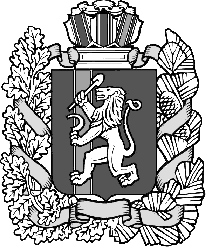 